Welcome Back! We hope you enjoyed the Christmas festivities!We have another busy term ahead which will include parent’s night, our class assembly and music sessions.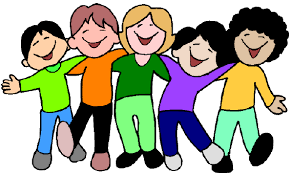 Numeracy In Maths we will be developing our knowledge and understanding of 2D and 3D shape properties, calculating area and perimeter, learning our 4 times table and learning to convert between digital and analogue displays.  Literacy In Literacy we will be learning to use the phoneme ‘oe’ and a set list of common and tricky words. When reading we will be learning to offer our own opinions about structure, characters and setting.  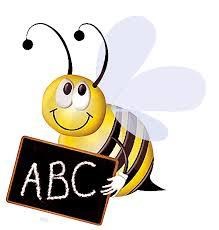 Topic This term the Primary 4’s topic will be ‘Winter’. We will be observing and learning from the environment around us and comparing it with other parts of the world.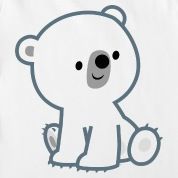 French 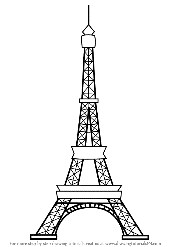 We will be recapping on our numbers and months of the year, before learning to recognise and respond to the question “When is your birthday?” Health and Wellbeing This term we will continue to have PE with Mrs Paul-Bird in which the focus will be Dance. In addition we will be starting the daily mile every day, weather dependent.   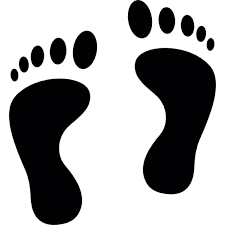 MusicMrs Constable will continue to take weekly music lessons in which she will focus on a Scottish theme ready for Burns Night. This term we are also lucky to have Mr Thomson who will be teaching through a variety of musical games.Reminders   Friday – PE with Mrs Paul-Bird (bring your gym kit)Swimming UpdateI have spoken with Aberdeen Aquatics and they have informed me that swimming will commence in April. Letters for this will be given out later this term. 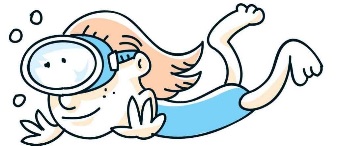 